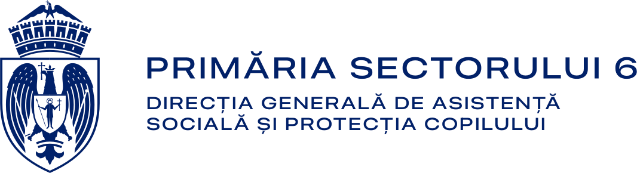 ACORD PENTRU FOLOSIREA FOTOGRAFIILOR ȘIA ÎNREGISTRĂRILOR VIDEO ȘI AUDIOSubsemnatul/Subsemnata........................................................................................................ în calitate de părinte al minorului.................................................................................................beneficiar de servicii sociale al Complexului de Servicii Sociale pentru Copii cu Dizabilități Istru, declar prin prezenta faptul că       sunt de  acord          nu sunt de acord  să  îmi ofer consimțământul în mod expres, liber, informat, neechivoc și în deplină cunoștință de cauză pentru fotografierea și filmarea fiului/fiicei mele.Categoriile de date cu caracter personal utilizate sunt: fotografii în  format letric și online, imagini video și înregistrări audio, realizate cu ocazia participării la activități/evenimente organizate de Complexul de Servicii Sociale pentru Copii cu Dizabilități Istru, din cadrul Direcției  Generale de Asistenţă Socială şi Protecţia Copilului Sector 6.Prelucrarea acestor date cu caracter personal se va face în scopul de a asigura promovarea activității Complexului de Servicii Sociale pentru Copii cu Dizabilități Istru, din cadrul Direcției  Generale de Asistenţă Socială şi Protecţia Copilului Sector 6, prin intermediul paginii de internet a D.G.A.S.P.C sector 6, conturilor de social-media gestionate de instituție sau prin intermediul materialelor print de promovare (reviste, newsletter, pliante, etc).Declar pe proprie răspundere că:-Am fost informat/ă cu privire la identitatea operatorului;-Am fost informat/ă cu privire la categoriile de date cu caracter personal prelucrate de către Complexul de Servicii Sociale pentru Copii cu Dizabilități Istru, din cadrul Direcției  Generale de Asistenţă Socială şi Protecţia Copilului Sector 6, în baza prezentului consimțământ;-Am fost informat/ă cu privire la scopul prelucrării datelor personale, conform celor meționate în cuprinsul prezentului document;-Am fost informat/ă că datele cu caracter personal vor fi prelucrate și utilizate atât cât este necesar pentru îndeplinirea scopului menționat, datele fiind păstrate în condiții care asigură securitatea și confidențialitatea acestora.-Am fost informat/ă despre faptul că, pe baza unei cereri scrise,  care conține elemente de identificare, dată și semnătură, pot transmite la adresa de e-mail responsabilgdpr@dgaspc6.com, solicitarea de a exercita următoarele drepturi: dreptul de acces la datele cu caracter personal furnizate; dreptul de rectificarea datelor cu caracter personal furnizate; dreptul la ștergerea datelor cu caracter personal furnizate; dreptul la portabilitatea datelor; dreptul de a mă opune prelucrării.-Am fost informat/ă despre dreptul de a retrage prezentul consimțământ în orice moment, fără însă ca legalitatea prelucrării anterior retragerii consimțământului să fie afectată;-Am fost informat/ă că lipsa acordului privind fotografierea și înregistrarea audio-video, nu influențează furnizarea serviciilor sociale solicitate.-Am fost informat/ă despre dreptul de depune o plângere în fața Autorității Naționale de Supravegherea Prelucrării Datelor cu Caracter Personal, în situația în care consider că prelucrarea datelor cu caracter personal încalcă prevederile Regulamentului (UE) nr. 2016/679.Direcția Generală de Asistenţă Socială şi Protecţia Copilului Sector 6, în calitate de operator de date cu caracter personal respectă prevederile Regulamentului (UE) nr. 2016/679 privind protecția persoanelor fizice în ceea ce privește prelucrarea datelor cu caracter personal privind libera circulație a acestor date.Data                                                                                                                           Nume și Prenume                                                                                                                                                                                                     Semnătură